Roll’Athlon 100 - Rules 20201. Categories, ages and licenses.All Roll’Athlon 100 distances are opened to licensed or non-licensed athletes, male and female, born in 2003 or before (over 17 in 2020 – from Junior A).A parental authorization is required for « under 18 » athletes.Every registered athlete must comply to the whole following rules. Every licensed athlete should present a copy of his/her license at last while picking its bib. This license can relate to any sport federation, french or from abroad but should mention « Competition » or « Medical Certificate ».Every non-licensed athletes must present an ID (age check) and a medical certificate established within less than 12 months, certifying no trouble in taking part into a competition. The Roll’Athlon 100 is not responsible for any accident caused by physical breakdown.2. Registration process, fees, and cancelation conditionsRegistration are openOnline, until May 30th 2020 (payment by credit card via Sport-up).By mail until Monday May 25th 2020. Registrations are individual ones, and must be filled on the official form.At the registration desk, Saturday June 6th from 5:00 pm to 10:00 pm, and Sunday June 7th from 5:00 am to 6:30 am, in the Roll’Athlon 100 village, chemin de la Fontaine 74910 Seyssel.The registration fees are detailed below : Not available: For logitics reasons registration is not possible in these cases.
* On the day registration assume that skaters do not need any logistic help from organization (skaters transportation from/to relay area)Skaters who will register at the registration desk on June 6th or 7th the the 103km race, an 5 €-extra fee will be charged for the chip location (except Auvergne Rhône-Alpes FFRS athletes). This extra fee is not charged to early registration.An athlete that does not show up on the starting line will not be refunded. In the case of a cancelation requirement before the event (with medical justification for injuries or illness), the Roll’Athlon 100 may not refund the full registration fees.Refunding will be done according to the following rules:Full refund of registration & accommodation fees if the request is done at last one month before the event (until May 7th, 0 :00)Between one month and 15 days before the event (May 24th), the Roll’Athlon 100 will keep 5€ for the registration and 5€ for accommodation (if any), to cover administration costs.In the last 15 days before the event the Roll’Athlon 100 will refund the registration fees minus 5€ only in the case of a justified medical reason (injury/illness). Accommodation fees will not be refunded (MFR, sports hall, meals).In the case of a cancellation of the event, no automatic refunding will be done.  Registration and bib pick-up will be closed at 6.30am on Sunday May 7th.Total number of athletes is limited to 800. For security reasons and preserving a good service level, the Organisation Team may limit the number of athetes for some specific distances.Every athlete must read and comply to these rules that will also be available at the Roll’Athlon 100 Village and on the web page “www.rollathlon100.com”. These rules add to the ones from Coupe de France Roller Marathon. ---------------------------------------------------------------------CNIL : according to the law « Informatique et Liberté » from 6/01/1978, you can access and modify your personal data. You may receive proposals from other companies or associations. If you do not agree please let us know. Athletes give their « Image rights » to the Haut-Rhône N’ Rollers association except in the case of a written request sent to the organization team.  ---------------------------------------------------------------------3. Helmet & Protective devicesEvery athlete must wear a helmet, for all distances and disciplines. The organization is not responsible in the event of an athlete with no helmet having an accident. Any athlete not wearing a helmet at the start, or taking it off during the race will be immediately disqualified. Wearing other protective devices is recommended.Wearing glasses is mandatory for rollerski athletes.4. First aid One may find a first aid tent in the Roll’Athlon 100 Village in Seyssel (74). Two ambulances and a doctor will follow the athletes along the track. A light first aid team will also be available on the finish line of the Rollerski Race (Brens, km67).5. Safety along the routeSeveral actors are involved in safety management along the route : the race director, fixed  traffic volunteers, motorized traffic volunteers (motorbikes), opening vehicles…The race mainly uses open roads. Athletes are thus asked to skate on the right side of the road, comply to volunteers instructions. Athletes should pay attention and be nice with other users of the road. Any athlete that do not comply to these rules can be stopped immediately.The route taken including uphills and downhills (not dangerous ones anyway), athletes must be able to brake.Safety and Instructions CommitmentAll members of the Roll’Athlon 100 organization and all traffic management volunteers along the route, wearing a Yellow Jacket « Roll’Athlon 100 » may report any misconduct of athletes  to judges : - Disrespect of road rules- Safety instructions from volunteers- Specific Roll’Athlon 100 road signs- Rubbish areasDisrespect of these rules and of the natural environment jeopardize the athletes, as well as the event itself. This may lead to immediate disqualification & stop.6. RouteThe timing device at the arrival in Seyssel will be stopped after 6 hours. Racers arriving later will not appear in the ranking. To guarantee safety all along the route, several time checkpoints will be set:Km15 – Chindrieux, start of downhill: mandatory stop beyond 8h30Km22 – Chanaz, village: Mandatory grouping of athletes beyond 8h55. Staying in the group will be required until La Balme (km39). The group will then have to stop.Km39 – La Balme: mandatory stop beyond 9h55.Km 54 – Murs: Mandatory grouping of athletes beyond 10h40. Staying in the group will be required until Brens (km67). The group will have to stop in Brens  Km 78 – Lac de Bar: Mandatory stop beyond 11h50.Out of time athletes will be pick-up toward the finish line. These time fences concern any but all athletes whatever age, distance & practice. Group progression will be mandatory in the given time windows. The group will be manage by bikers staff members.A closing vehicle will follow the last athletes and pick-up athletes who drop-out or who are out of time. A closing bike will be used on cycling path sectors.From km 78 (Lac de Bart), according to safety aspects such day time, weather, motorbikes availability, you may be asked to wait for building or joining a pack of several athletes. This « packing » activity is required by the authorities, and contribute in our own safety. No accompanying vehicle is allowed.As such no accompanying bike is allowed. Bikers that will not be clearly identified as Roll’Athlon 100 volunteers can only ride behind Roll’Athlon 100 bikers or motor bikers. Several water and food supplies will be available along the route. Check their places on the web page. Rubbish areas will be available for throwing away your rubbish. Throwing anything away out of these areas is strictly forbidden and leads to an immediate disqualification of the participant.The time fences apply to all athletes, for all distances.7. InsuranceThe organization team subscribed an insurance for the event. We invite however all athletes to check their own insurance concerning « Individual Responsability & accident ». 8. Rules changesThe organisation team reserves the right to change the route, and these rules according to circumstances and external constraints. 9. General rules for races (Roll’Athlon 100)The race rules are those from FFRS, under the responsibility of official judges.There are no limitation on pack building : male/female/racers/recreational athletes…Important Notice for Coupe de France Marathon Roller: Junior B skaters cannot take prt to the Roll’Athlon100 event thus cannot score anything for whether their team or individual ranking. 10. Specific rules for Roll’Athlon 100 rollerThe race is open for every athlete born in 2003 or before. For under 18 skaters, a parental authorization is required.Every participant at this timed event will receive a timing chip when picking its bib. A deposit of 60€ is required. It will be given back in exchange of the chip. This chip generates extra fees for all athletes for late registration, except those licensed in Auvergne Rhône-Alpes.Every athlete will have 2 bibs that should be readable all along the route. Right after the first arrivals, a podium ceremony will be done with the 3 first male & female. The presence of skaters at this ceremony is mandatory. The overall ranking, junior A, masters 1 & 2 for both male and female will be rewarded during the official podium ceremony (see schedule). At least 2000€ will constitute a prize-money for overall ranking, equally shared between male and female. This race (and only this one) gives points for the Coupe de France Marathon Roller 2020.In the case of antidoping test, the ceremony may be delayed. Missing athletes on podium should ask a friend to collect their reward during the ceremony. Friends should report to a staff member before the ceremony, with the concerned athlete. Intermediary sprints may be set up along the route. Places and km number will be specified on the web page. 12. Specific rules for Leisure 67 & 103 km rollerThe distance is open for every athlete born in 2003 or before. For under 18 skaters, a parental authorization is required.A single bib will be given to all skaters. It should be readable all along the route.No time or ranking will be provided for these events.For security reasons, time checkpoints will be set up along the route : they are available on the web page www.rollathlon100.com. Checkpoints requirements are the same as those for the 103km race.13. Specific rules for Rollerski (70km)The start of the Rollerskis race will be given 10mn after the rollerskating one. Some « hot spots » may be set-up for rollerskiers along the route. Information will be available one the web page.The finish line is in Brens village. Skiers will be taken back to Seyssel by a coach, after the arrival of the last skaters. A medical certificate or a license is compulsory to take part. Helmet AND glasses are mandatory all along the route.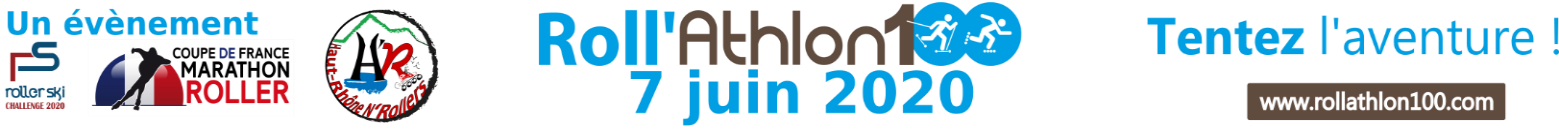 EventBefore april 19April 19 to may 30On the event dayInline skater Roll'Athlon 100 (timed even, Coupe de France 2020)44 €54 €65 €Rollerski 67km (timed even)39 €45 €Not availableRecreational inline skater 100km (untimed event)29 €29 €35 €Recreationnal 67km Inline/Skateboard (untimed event)29 €29 €Not availableExtrasBefore May 30Before May 30On the event dayMFR lodging + dinner meal + breakfast36 €36 €Not availableGym lodging + dinner meal + breakfast25 €25 €Not availableDinner12 €12 €Not availableBreakfast5 €5 €Not available